Ročenka 2013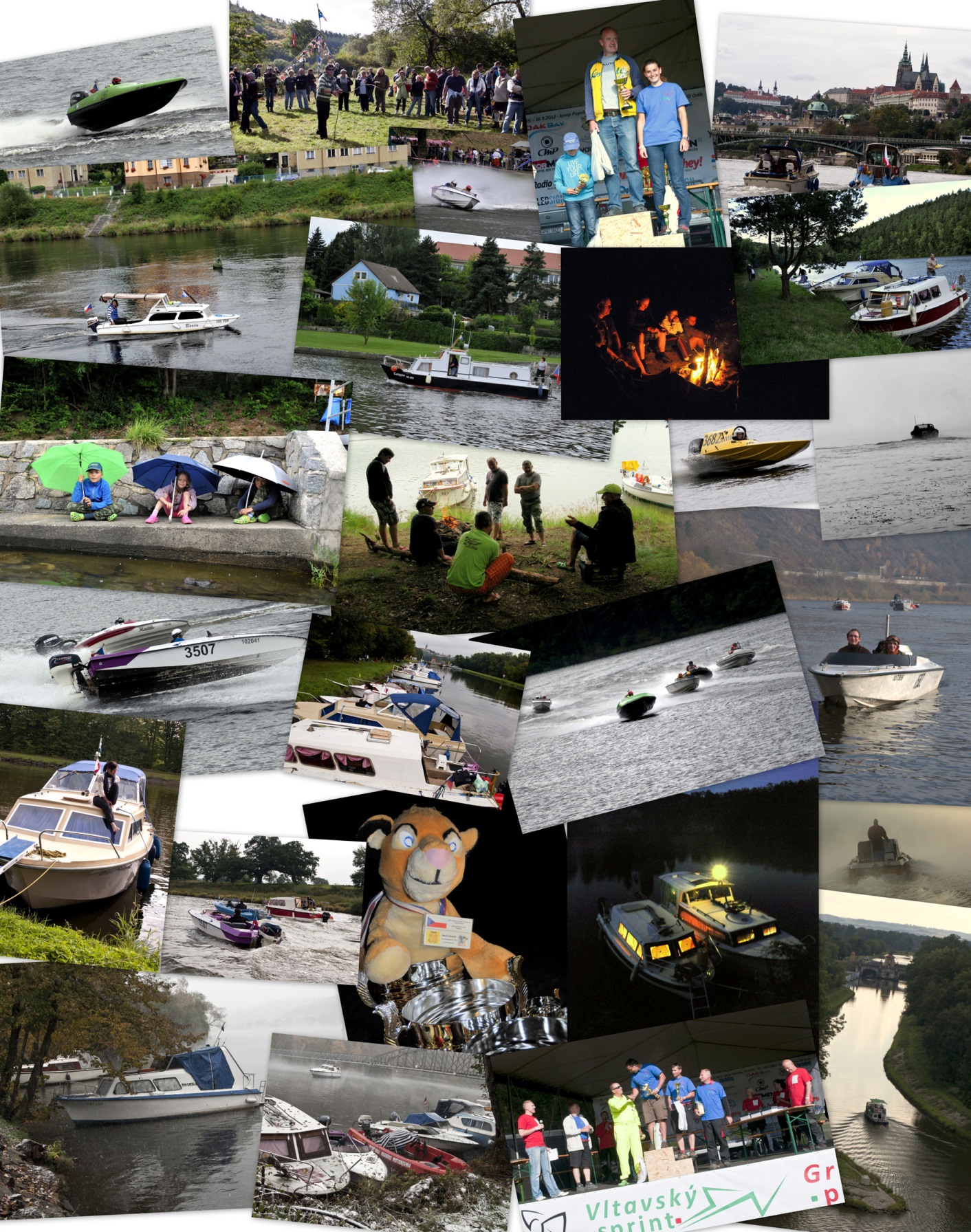 Český svaz vodního motorismu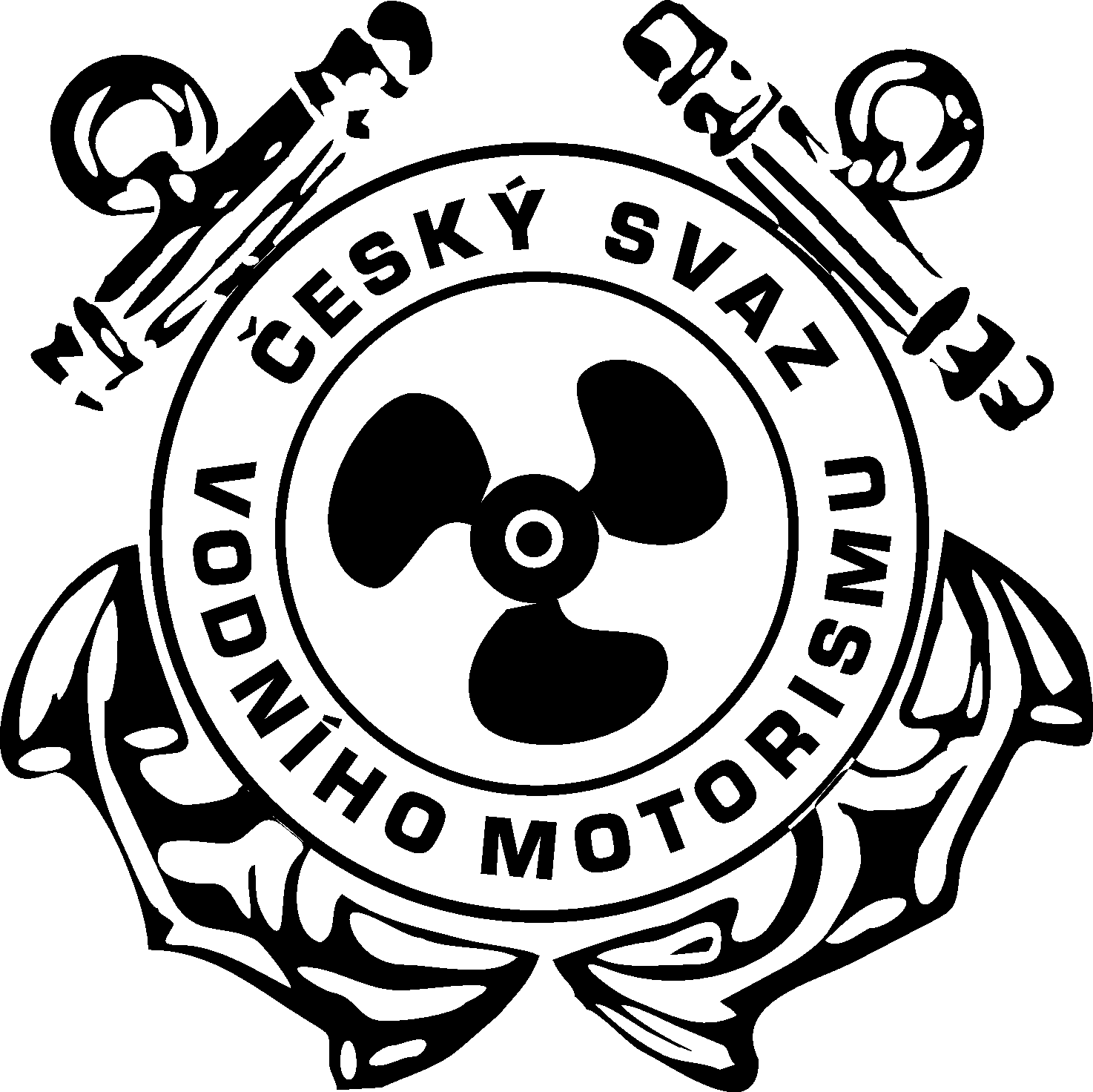 Kalendář soutěží a závodů ČSVM 2013verze  27.2.2013 J	Jarní plavba			ČSVM			10.4-14.4.	Mohan	Výstava „Lodě na vodě“		APL			18.-21.4.	PrahaFF1 	Kontrolní  závod FF		KVSK + ČSVM		20.4.		Kralupy CP1 	Hvězdicová plavba		ARDEA 			27.4.		KralupyCP2 	Zahájení sezony		Tatran 			4.5. 		Davle FF2	1.kolo PAR			TJ Tatran		11.5.		Skochovice srub NN 	Noční navigační			KVM Smíchov 		11.5.		Skochovice srub	Svatojánské Navalis		Praha			15.5. středa	Karlův most H1 	Roudnický trojúhelník 		Imramovský		18.5. 		RoudniceCP3 	Hvězdicová plavba 		Stará plavba 		25.5. 		LibeňFF3	1. kolo MAN			TJ Slavoj Litoměřice	25.5		LitoměřiceCP4 	Cílová plavba Nelahozeves  	Marina Vltava 		1.6. 		NelahozevesCP5 	Cílová plavba Brná		KVM Ústí-Brná 		1.6. 		BrnáH2	Kralupská míle 			KVSK		 	8.6.		KralupyCP6 	Cílová plavba Klecany 		SK Viking 		15.6. 		KlecanyFF4	2.kolo MAN			Čelákovice		15.6.		ČelákoviceFF5	Soustředění 			KVSK			29.6.-6.7.	KralupyCP7	Bílá vlajka			KVM Smíchov		17.7.		Týn nad VltavouMVČ 	Modrá vlajka Čech 		ČSVM 			20.7-2.8. 	?????CP8 	Hvězdicová plavba 		ARDEA 			17.8. 		Kralupy (Ardea)CP9	Krameroviny 			KVSK		 	31.8. 		Kralupy (KVSK)CP10	Hvězdicová plavba Maják	TJ Libeň		7.9.		LibeňH3	GP OAK			OAK Bay			14.9.		KlecanyCP11	Vinobraní Mělník 		TJ AVIA 		21.9.		Mělník CP12 	Memoriál M.Kubely 		Stará plavba 		28.9. 		pod VD SlapyFF6	2.kolo PAR 			TJ Tatran		28.9.		Skochovice srubCP13 	Memoriál Dr.Steffala 		ČSVM + Tatran 		5.10. pak odstávka	StrnadyFF7	3.kolo MAN			KVSK			12.10.		KralupyCP14	Cílová plavba Měchenice	SK Viking		2.11.		Skochovice srubCP15	Memoriál Vl. Hedvábného	SVM Žernoseky		9.11.		Brandýs n.Lab.CP16 	Ledová plavba 			TJ Blaník 		16.11. 		Skochovice srubZávodní člunyZahájení sezóny						27.-28.4.	PodolskoME O-500, kolo F O-350, kolo F FR1000	VoMo Brno		1.- 2.6. 		Jedovnice+ veterániHydro GP +  kolo FR1000		Imramovský		22.-23.6.	RoudniceFormula FutureFF1 	Kontrolní  závod FF		KVSK + ČSVM		20.4.		Kralupy FF2	1.kolo PAR			TJ Tatran		11.5.		Skochovice srubFF3	1. kolo MAN			TJ Slavoj Litoměřice	25.5		LitoměřiceFF4	2.kolo MAN			Čelákovice		15.6.		ČelákoviceFF5	Soustředění 			KVSK			29.6.-6.7.	KralupyFF6	2.kolo PAR 			TJ Tatran		28.9.		Skochovice srubCelkové výsledky závodní čluny sezóna 2012MedaileZlatodatum28.-29.4.201230.4.20121. -3..6.20129.-10.6.201216-17.6.201222.-24.6.201223.-24.6.20127-8.7.201214.7.201221-22.7.201221-22.7.20124.-5.8.20129-12.8.201218.-19.8.201224-26.8.201224-26.8.20127.-9.9.201215-16.9.201222.-23.9.2012StříbromístoWeisswasserBratislavaJedovniceMysliborzJanikovoRoudniceSan NazzaroBajaTrencinKomarnoTalinKriebsteinBitterfeldBerlinAuronzoTernopilBorettoLaufenSturovoBronzDESKCZPLPLCZITHUSKSKESTDEDEDEITUKITDESKČíslo licenceJméno kategorieO350O500/O350/ OSY400 VeteranWC O350/ O500/OSY400/VeteranEC O500F500/F350FR1000/O350/O250EC OSY400F500/F250O500/O350/ OSY400/     VeteranO350F500WC OSY400 FR1000F500/F350 F250FR1000F250F500F500/F350/ F250F350EC O700/ WC O250Celkem1Hönig Michael60060083Jirkovec Tomáš3170317913Mašek Jiří0166105800080029336728535903175217Konrád Tomáš450133600190261531687326Gardavská Anna338450788555Baláž Petr1511272781171Flek Pavel4693912922659676Suk Petr700473493201416477Sedlák Michal17171278Přibyl Josef349254603782Kropáček Jaroslav2932931095Hrbáček Tomáš0251Gardavský Bohumil0760Loukotka David70076940080069410001200479800120016682081Kalendář ČSVM 2013Kalendář ČSVM 2013Kalendář ČSVM 2013Kalendář ČSVM 2013Kalendář ČSVM 2013Kalendář ČSVM 2013Kalendář ČSVM 2013Kalendář ČSVM 2013Kalendář ČSVM 2013Kalendář ČSVM 2013Kalendář ČSVM 2013Kalendář ČSVM 2013Kalendář ČSVM 2013Kalendář ČSVM 2013Kalendář ČSVM 2013Kalendář ČSVM 2013Kalendář ČSVM 2013Kalendář ČSVM 2013Kalendář ČSVM 2013Kalendář ČSVM 2013Kalendář ČSVM 2013Kalendář ČSVM 2013Kalendář ČSVM 2013Kalendář ČSVM 2013Kalendář ČSVM 2013Kalendář ČSVM 2013Kalendář ČSVM 2013Kalendář ČSVM 2013MěsícDnyDnyDnyDnyDnyDnyDnyMěsícDnyDnyDnyDnyDnyDnyDnyMěsícDnyDnyDnyDnyDnyDnyDnyMěsícPÚSČPSNMěsícPÚSČPSNMěsícPÚSČPSNleden123456únor123březen123leden78910111213únor45678910březen45678910leden14151617181920únor11121314151617březen11121314151617leden21222324252627únor18192021222324březen18192021222324leden28293031únor25262728březen25262728293031duben1234567květen12345červen12duben891011121314květen6789101112červen3456789duben15161718192021květen13141516171819červen10111213141516duben22232425262728květen20212223242526červen17181920212223duben2930květen2728293031červen24252627282930červenec1234567srpen1234září1červenec891011121314srpen567891011září2345678červenec15161718192021srpen12131415161718září9101112131415červenec22232425262728srpen19202122232425září16171819202122červenec293031srpen262728293031září23242526272829červenecsrpenzáří30říjen123456listopad123prosinec1říjen78910111213listopad45678910prosinec2345678říjen14151617181920listopad11121314151617prosinec9101112131415říjen21222324252627listopad18192021222324prosinec16171819202122říjen28293031listopad252627282930prosinec23242526272829říjenlistopadprosinec3031MěsícPÚSČPSNMěsícPÚSČPSNMěsícPÚSČPSNMěsícDnyDnyDnyDnyDnyDnyDnyMěsícDnyDnyDnyDnyDnyDnyDnyMěsícDnyDnyDnyDnyDnyDnyDny